День птиц в начальной школе. Конкурс «Разминка»Ведущий. Команда, первой давшая правильный ответ, зарабатывает жетон.Может и разбиться,Может и свариться,А захочет - в птицуМожет превратиться. (Яйцо.)«Гуль-гуль-гуль», - мани к себе их,Дай верна, воды налей.Белых, сизых и кофейныхТы увидишь... (голубей).Пароход идет по Волге,Над водой дымок повис,И по всей речной дорогеЗа кормою - стая птиц.Наблюдают пассажирыИх стремительный полет.Эти птицы окружилиБелоснежный пароход.То над мачтой пролетают,То садятся на волну...Погоди, когда поймаю,Подарю тебе одну. (Чайки.)Как-то вышел я с ружьишком на охотуИ заметил: кто-то бродит по болоту.Вижу: ноги - настоящие ходули! –В воду темную болотную шагнули.А потом, как эти птицы полетели,Им во след и вы бы тоже поглядели.Не сороки, не вороны, не синицы.Вы не знаете, какие это птицы? (Журавли.)Журавли ведь это были на болотеВот кого я нынче видел на охоте.Эта птица не простая:Днем его не встретишь ты,Из дупла он вылетаетС наступленьем темноты.Днем любой его обидит:Он при свете плохо видит.А во тьме пугает сам,Пролетая по лесам.Опоздавших замечаетУ гнезда и у норы,И глаза его сверкаютКак зеленые шары. (Филин.)«Он умом богат», -Это в шутку говорят.А на самом деле онНе особенно умен.Тем лишь только и приметен,Что окраской разноцветен,Напускает важный вид,Что услышит - повторит. (Попугай.)Что за домик на березеС круглой дырочкой в доске?Есть такие и в колхозе,Есть и в городе Москве.Готовят дом для птицы-друга,Когда летит она к нам с юга. (Скворец.)В камышах она живет,Дом у ней среди болот,Там, где водятся лягушки.Цап! - и нет одной квакушки. (Цапля.)Не за морем птица эта –Возле нас с тобой живет.Дом потише выбираетИ гнездо на крыше вьет. (Аист.)(Подведение итогов конкурса.)Викторина- Поразмыслим не спеша, один вопрос - три ответа. Найди правильный!(Поочередно помощники задают командам вопросы и зачитывают три варианта ответа. На обдумывание дается 20 секунд.)Вопросы:1. Для чего дятел «барабанит»?- клюв чистит;- кому-то что-то сообщает;- музыкой увлекается.(Дятел не стучит по стволу, добывая корм, а именно барабанит. Рано весной с вершин сухих деревьев раздается раскатистая барабанная дробь. Это пестрый дятел наигрывает на сухом сучке, сообщая другим птицам, что это его территория, что он здесь хозяин. Этот сигнал служит приглашением и для самки: «Пожалуйста, прилетай, здесь будет наш дом, здесь мы выведем наших птенцов».)2. Почему у дятла голова от стука не болит и мозг не повреждается?- дятел имеет крохотный мозг;- голова на амортизаторах;- череп сверхкрепкий.(Вы видели здоровенные дыры на деревьях? Это дятлы добывают себе пропитание. А громкий стук клюва о дерево слышали? И как это у него голова не болит от него? Сильно пальцем по дереву стукнуть - и то больно. А дятлу и не больно, и мозг у него в полном порядке. Потому что у птицы этой между клювом и черепом и между черепов и шейными позвонками амортизаторы стоят - пружинистая хрящевая ткань.)3 Зачем страус голову в песок прячет?- от страха;- освобождается от паразитов;- разыскивает пищу.(И совсем не из-за страха, как принято считать, а с санитарно-про- филактическими целями. Закрыв свои большие глаза и опустив голову в горячий песок, страус ждет (сколько вытерпит), пока погибнут или сбегут с головы все паразиты. После этого он погружает в песок шею, грудь, взбивает песок крыльями, то есть принимает самые настоящие песочные ванны.)4. Сколько перьев у птиц?- не пересчитать;- более тысячи;- более десяти тысяч.(И все же орнитологи пересчитали и выяснили: у разных птиц и количество перьев разное. Больше всего перьев у лебедя - 25 тысяч, причем одна пятая их часть разместилась на голове и прекрасной «лебединой шее». У кряковой утки их 12 тысяч, а у голубя всего 2600.)5. Какие птицы самые быстрокрылые?- соколы и ястребы;- ласточки и стрижи;- утки и чайки.(«Эх ты, ласточка-касатка быстрокрылая...» - поется в одной песне. И как правильно поется! Действительно, самыми быстрокрылыми среди птиц считаются ласточки и стрижи: скорость их полета может достигать 150 километров в час.)6. Почему у журавля всегда рождается только один птенец?- журавль откладывает всего одно яйцо;- сильный птенец убивает слабого;- птенец, вылупившийся первым, выбрасывает остальные яйца из гнезда.(Журавли откладывают по два яйца, но птенец у них остается один. Вылупившиеся птенцы тут же начинают жестокую драку, пока один не убьет другого, а родители стоят рядом и спокойно наблюдают за этим действом.)Какая птица является чемпионом по нырянию?- утка;- гагара;- пингвин.(Чемпионами по глубоководному нырянию являются представители Арктики и Антарктики. Так, представительницу Арктики гагару ученые наблюдали из батискафа на глубине 80 метров. Королевский же пингвин - житель Антарктиды - ныряет до 200 метров.)8. А кто из птиц лучший танцор?- павлин;- гусь;- журавль.(«Радостным журавлиным криком оглашаются болота. Впереди постройка гнезда, летние родительские заботы, а пока... танцы. Вышагивают, приседают друг перед другом, взмахивая крыльями. По- особому переступают тонкие ноги, по-особому взмахивают серые крылья, по-особому изгибаются стройные шеи. Это особый танец - танец весны». Так описал танцы журавлей Николай Иванович Сладкое. Лучше не опишешь, а лучше никто из птиц и не танцует.)Конкурс «Живые синонимы»- Попробуйте вспомнить, как и о ком у нас говорят в народе, используя названия птиц. Итак, продолжите...Задание 1 -й команде:1. Могучий, как... (орел).2. Вольный, как... (птица).3. Мудрый, как... (ворон).4. Вороватый, как... (сорока).5. Важный или спокойный, как... (гусь).6. Важный или надутый, как... (индюк).7. Верность... (лебединая).8. Любовь и нежность... (голубиная).9. Ярко, вызывающе одетый, как... (павлин).10. Длинноногий, как... (журавль).11. Большеглазый, как... (филин).12. Желторотый, как... (птенец, цыпленок).Задание 2-й команде:1. Взгляд хищный, как у... (ястреба).2. Взгляд зоркий, как у... (сокола).3. Нос с горбинкой, или... (орлиный).4. Нос приплюснутый, или... (утиный).5. Шея красивая, или... (лебединая).6. Выступать величаво, как «пава» или... (павлин).7. Плыть (идти плавно)... (лебедушкой).8. Болтать или трещать, как... (сорока).9. Щебетать, весело переговариваться, как... (воробей, птичка)-10. Ворковать, как... (голубь).11. Накаркать (накликать беду), как... (ворона).12. Долбить (говорить одно и то же), как... (дятел).Конкурс «Веришь не веришь»- А этот конкурс - для капитанов. Я буду задавать вам вопросы- вы же должны отвечать только «да» или «нет».Вопросы капитану 1-й команды:1. Верители вы, что кукушка кукует, не разевая рта (не открывая клюва)? (Да.)2. Верители вы, что у куропатки есть специальное приспособление - щиток из перьев, которое называется седло? (Нет.)3. Верите ли вы, что яйцо аиста самое крупное? (Нет.)Вопросы капитану 2-й команды:1. Верите ли вы, что самая маленькая в мире птица - это королек? (Нет.)2. Верите ли вы, что у птиц память отсутствует? (Нет.)3. Верите ли вы, что птицы путешествуют по своим особым законам? (Да.)Конкурс «Узнай по портрету»- Задумывались ли вы когда-нибудь над тем, что каждое живое существо имеет свое лицо, свой портрет? И что лица эти по-своему интересны, удивительны и даже красивы? Сегодня мы по портрету будем узнавать птиц.(Задание - узнать птицу, изображенную на рисунке. Каждой команде предоставляется по 10 изображений птиц: кто больше назовет.)Конкурс актерского мастерстваКапитаны тянут карточки с заданием - изобразить:- пение кукушки (для одной команды);- крик петуха (для другой команды). (Задание выполняет один игрок.)Знаешь ли ты птиц?По словесному описанию команды должны угадать, что это за птица.1. Посмотришь на эту небольшую, размером с воробья, птичку и подумаешь: ну что в ней особенного? Невзрачная, серенькая, только хвостик чуть рыжеват... А вечером или ночью приди сюда - и остановишься как вкопанный, услышав ее песню... Разливается она на все лады. (Соловей.)2. Лазит по веткам, как попугай, и лапами цепляется, и клювом, хоть вниз хвостом повиснет, хоть вниз головой - ему все равно. Он занят одним: вылущивает из шишек семена. А для этого у него клюв особый: нижняя и верхняя половинки перекрещиваются на концах. (Клест.)3. Уж ее-то ни с кем не спутаешь. Вечно она трещит, скачет с ветки на веткУ, поднимает шум, как кого-то увидит, дергает хвостом. Когда летит - машут ее белые с черным крылья, а когда сидит - белое брюхо Метится. (Сорока.)4. Слышишь ты его постоянно: скрипит на сырых лугах-скрип-скрип, скрип - скрип. Или дергает: дерг-дерг, дерг-дерг. И подпускает близко, у самых ног, бывает, скрипит и дергает. А не видно! Ты к нему, а он от тебя. И хоть бы листик дрогнул, хоть бы травинка качнулась. (Дергач.)5. Посмотрите, какая красавица! А размером со скворца или чуть больше. Очень скрытная и осторожная птица. Селится высоко на деревьях, подойти к ней близко, чтобы рассмотреть, удается не каждому. Песня у нее красивая - звонкое короткое посвистывание. Но если увидит опасность, то кричит, как кошка, которой на лапу наступили. (Иволга.)6. Эта птичка сумеет защитить свое потомство в случае опасности. Она вытягивает шею и шипит, как змея, так что у желающего познакомиться с ней поближе пропадает всякая охота. Кому хочется встретиться со змеей! (Вертишейка.)Отгадай загадкуКоманды получают по пять карточек, на которых записаны текстовые отрывки из известных загадок. Необходимо восстановить полный текст загадки и дать правильный ответ (то есть отгадать). Каждое задание оценивается по одному очку. Выигрывает та команда, которая наберет большее количество очков.ТЕКСТ КАРТОЧЕК ДЛЯ 1-Й КОМАНДЫ1) «...без топоренка...»2) «Спереди шильце...»3) «... во дворце - певец».4) «... а со шпорами...»5) «... за пахарем ходит...»ПОЛНЫЙ ТЕКСТ ЗАГАДОК1. Без рук, без топоренка построена избенка. (Гнездо.)2. Спереди шильце, сзади рыльце, на груди белое полотенце. (Ласточка.)3. На шесте - дворец, во дворце - певец. (Скворец.)4. Не ездок, а со шпорами, не сторож, а всех будит. (Петух.)5. Летом за пахарем ходит, а под зиму с криком уходит. (Грач.)ТЕКСТ КАРТОЧЕК ДЛЯ 2-Й КОМАНДЫ1) «... сухим остался».2) «Не дровосек...»3) «В болоте плачет...»4) «... ночью летает...»5) «... пеньем знаменит».ПОЛНЫЙ ТЕКСТ ЗАГАДОК1. В воде купался - сухим остался. (Гусь.)2. Не дровосек, не плотник, а первый в лесу работник. (Дятел.)3. В болоте плачет, а из болота не идет. (Кулик.)4. Днем спит, ночью летает и прохожих пугает. (Сова.)5. Он серенький на вид, но пеньем знаменит. (Соловей.)Самый зоркийЗа три минуты найти и зачеркнуть названия птиц. Карточки с названиями птиц стоят на табло: кукушка, скворец, орел, цапля, грач, попугай, соловей, дятел, павлин, гусь. Оставшиеся буквы подскажут, что еще за птица «спряталась» в магическом квадрате. Кто первый справится, отдает свой квадрат жюри. (В квадрате «спряталась» ласточка.)Подведение итоговНаграждение победителей и наиболее активных игроков (грамоты, призы с изображением птиц).Ведущий. Наш урок хотелось бы закончить стихотворением «Просьба» Н. А. Заболоцкого.Раненая птица в руки не давалась,Раненая птица птицей оставалась.Этот сон давнишний до сих пор мне снится:На траве кровавой вздрагивала птица.Птицы, рыбы, звери в душу людям смотрят.Вы их жалейте, люди! Не убивайте зря!Ведь небо без птиц - не небо,А море без рыб - не море,А земля без зверей - не земля.Люди-исполины, люди-великаны,Есть у вас винтовки, сети и капканы.Есть у вас бесстрашье, сила есть навечно.И должно быть сердце. Сердце человечье!Люди-человеки, страны и народы,Мы теперь навеки должники природы!Надо с этим долгом как-то расплатиться,Пусть расправит крылья ра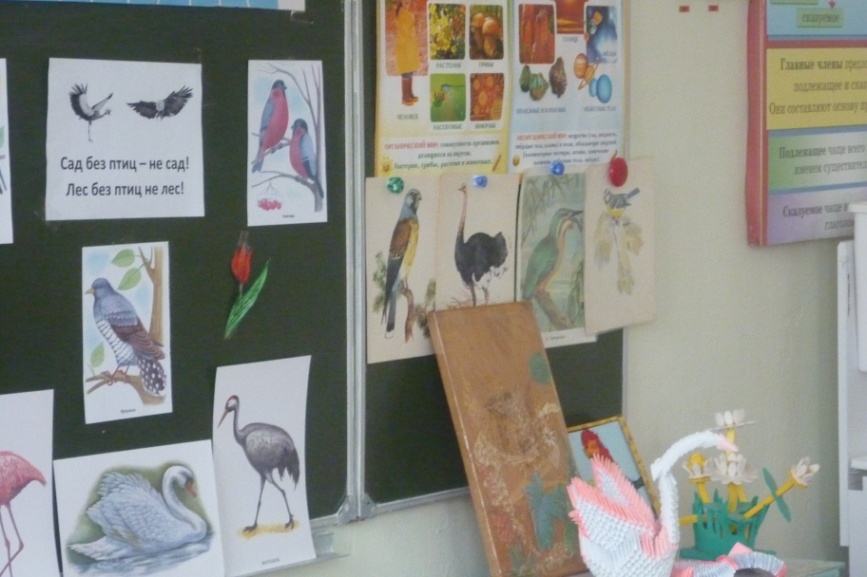 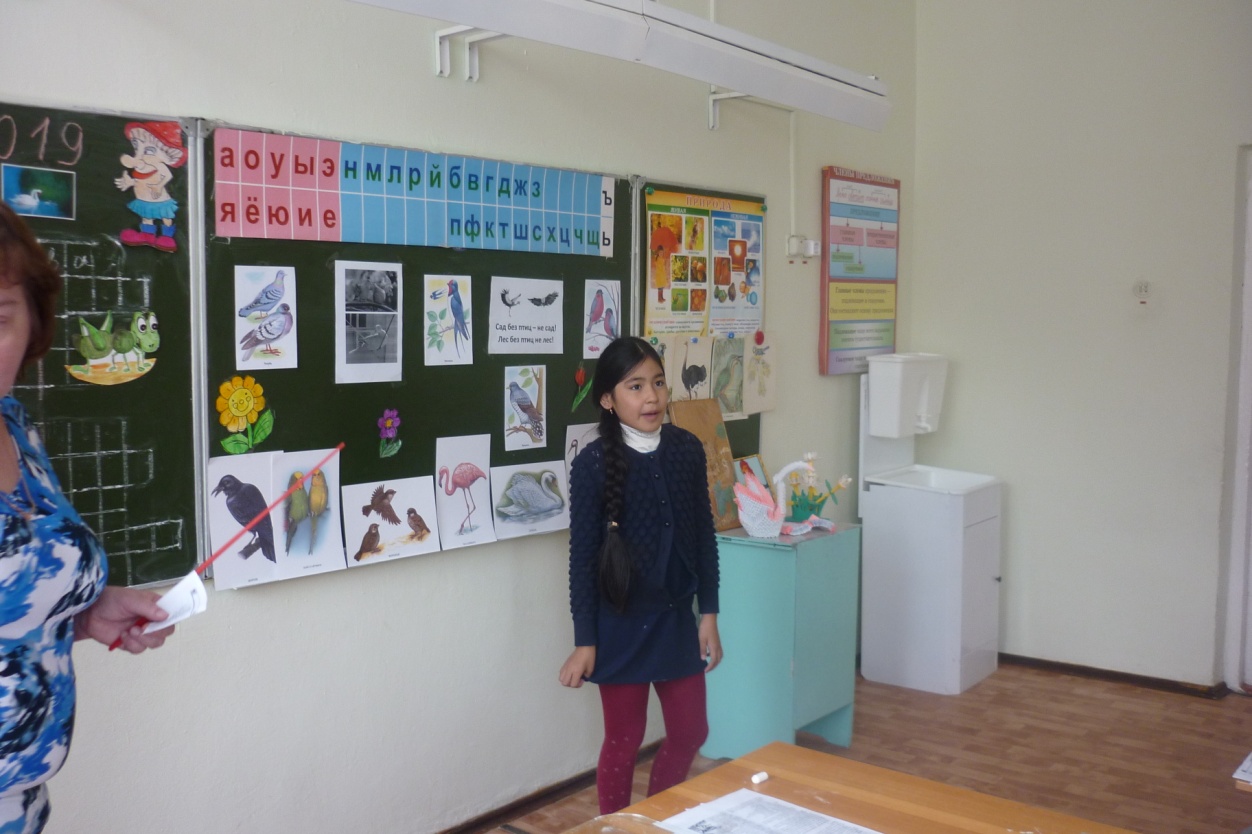 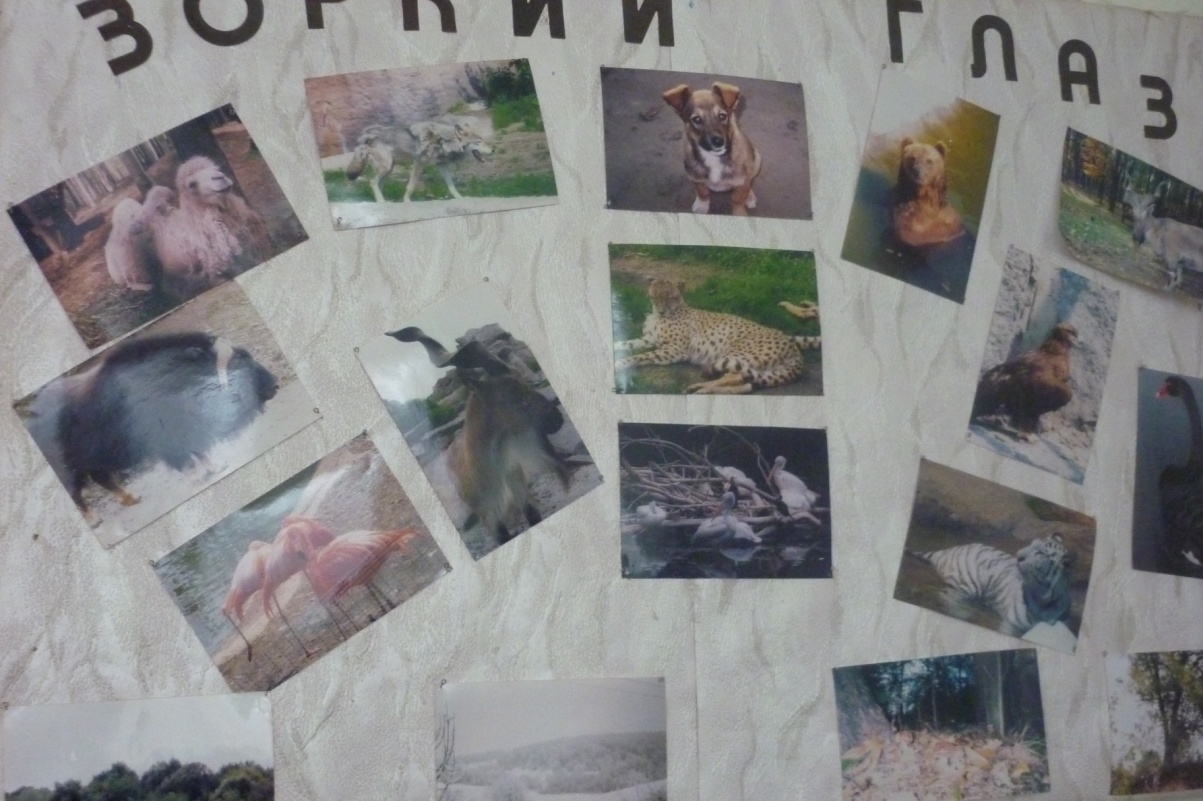 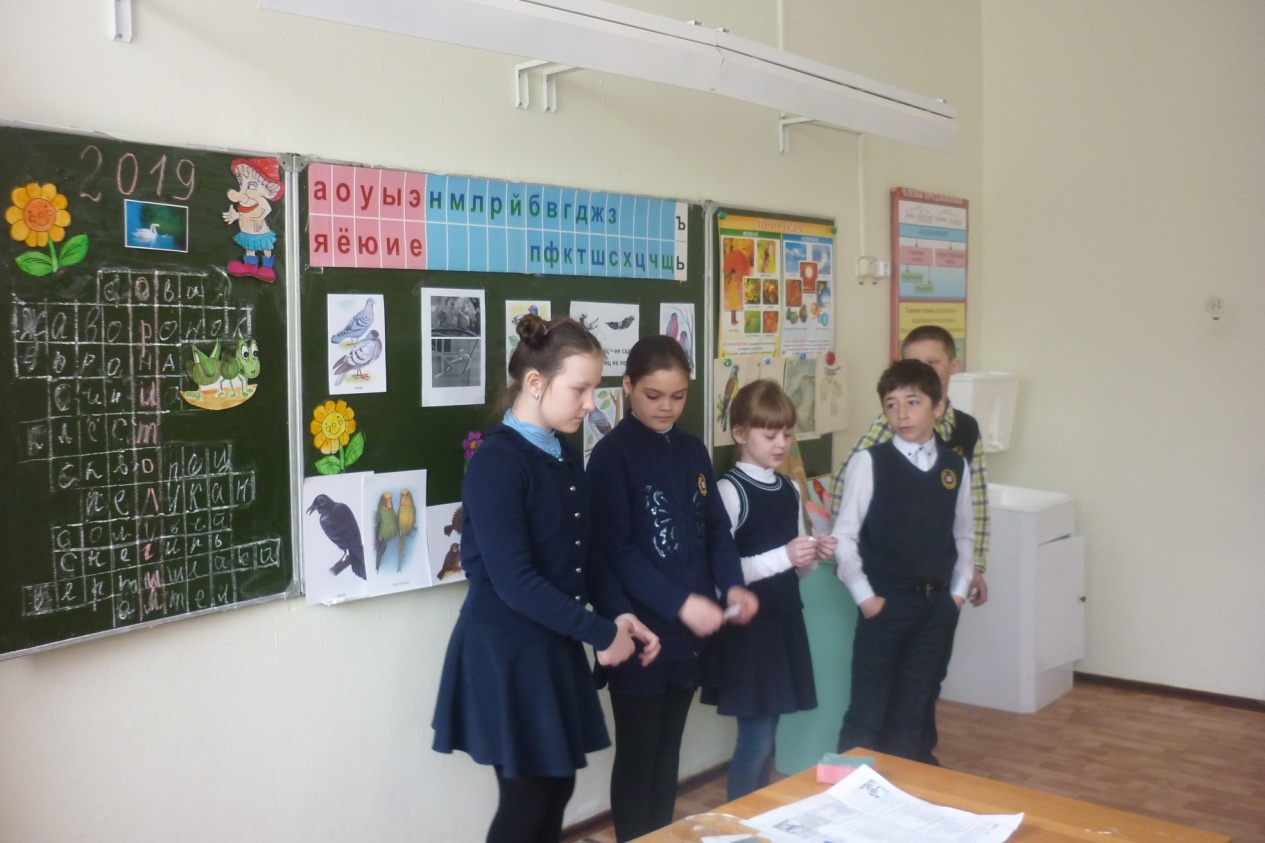 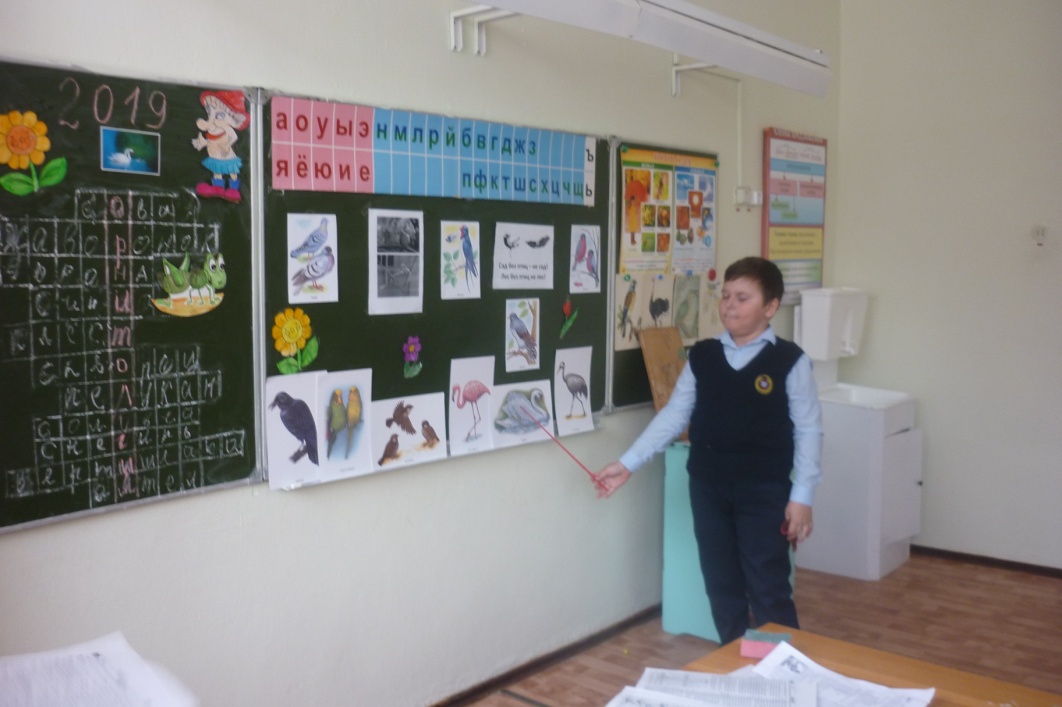 скволкУкорерцасУятлеаплшДелчеияксоловтгапавгУсркполиньачопУгаича